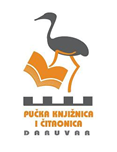 Pučka knjižnica i čitaonica Daruvar Stjepana Radića 5 Daruvar Tel: 043-331-592 E-mail: pkic@bj.t-com.hr KLASA: 406-02/23-01/01 URBROJ: 2103-03-42-01-23-1 U Daruvaru 28. 12. 2023. godinePlan nabave knjižnične građe za Pučku knjižnicu i čitaonicu Daruvar za 2024. godinuPUČKA KNJIŽNICA I ČITAONICA DARUVAR PREMA STANDARDIMA ZA NARODNE KNJIŽNICE U REPUBLICI HRVATSKOJ (čl. 22., NN 103/21.)Prema popisu stanovništva iz 2021. godine, grad Daruvar ima ukupno 10.159 stanovnika.Zadatak Pučke knjižnice i čitaonice Daruvar, između ostaloga, jest zadovoljavanje potreba stanovnika grada Daruvara za knjigom i drugom knjižničnom građom.Prema članku 18. Standarda za narodne knjižnice u Republici Hrvatskoj (NN 103/21.), prema broju stanovnika čije potrebe knjižnica pokriva, Pučka knjižnica i čitaonica Daruvar svrstava se u VI. tip knjižnica (za područje od 10.001 do 20.000 stanovnika).Vodeći se spomenutim Standardima, Pučka knjižnica i čitaonica Daruvar trebala bi imati 2,5 knjiga po stanovniku, a u broju svezaka 65% beletristike, 35% stručne, znanstvene i popularno- znanstvene literature, od koje najmanje 1% čini referentna građa, najmanje 25% knjižne građe za djecu i mlade.Također bi trebala imati 25 naslova periodike, didaktičke igračke, društvene igre te zvučnu, vizualnu i elektroničku građu.U knjižnom fondu treba biti zastupljena građa na jeziku nacionalne manjine (Središnja knjižnica za češku manjinu u RH) te građa na drugim stranim jezicima.U tekućoj godini trebala bi nabaviti (kupnjom, obveznim primjerkom, darovima, zamjenom i otkupom) najmanje 200 knjiga na 1.000 stanovnika, najmanje 10 jedinica neknjižne i ostale građe što je prosječni standard prinove u skladu sa Standardima za narodne knjižnice u Republici Hrvatskoj (NN 103/21.).GODIŠNJI PLAN NABAVE ZA 2024. GODINUCilj Pučke knjižnice i čitaonice Daruvar je dostizanje standarda od 2,5 sveska po stanovniku grada Daruvara.U 2023. godini u Pučkoj knjižnici i čitaonici Daruvar proveden je redovni godišnji otpis i određeni knjižnični fond je otpisan. Provedena je i revizija Središnje knjižnice za češku manjinu u RH zbog odlaska voditeljice u mirovinu te se također postupalo po Pravilniku o zaštiti, reviziji i otpisu knjižnične građe. Neke otpisane naslove bit će potrebno nadomjestiti novim izdanjima. Posebna pažnja će se stoga i u 2024. godini posvetiti odabiru građe i popunjavanju fonda, kao što je to bilo i u 2023. godini.Tijekom 2024. godine Pučka knjižnica i čitaonica Daruvar će u postupku nabave knjižnične građe nastojati slijediti zadane Standarde za narodne knjižnice u RH (NN 103/21.).Plan nabave za 2024. godinu:1. 30% beletristika za odrasle2. 30 % beletristike, slikovnica i lektirnih naslova za djecu i mlade3. 10% stručna, znanstvena i popularno-znanstvena literatura4. 10% periodika za odrasle5. 10 % periodika za djecu i odrasle6. 10 % neknjižna građaKriteriji odabira i vrednovanja građe opisani su u Smjernicama za izgradnju i upravljanje fondom u Pučkoj knjižnici i čitaonici Daruvar.Kriteriji pročišćavanja fonda temelje se na Pravilniku o zaštiti, reviziji i otpisu knjižnične građe (NN 27/23.).Od Plana nabave su moguća odstupanja u pojedinim točkama do +/- 5%, a ovisno o građi dostupnoj na tržištu, osiguranim sredstvima i potrebama korisnika.RAVNATELJICA:Romana Horvat, prof. slavistike i viša knjižničarkaIzvori financiranjaIzvori financiranjaIzvori financiranjaIzvori financiranjaIzvori financiranjaPozicijaOpis/NazivPlan 2024.Grad DaruvarVlastita sredstvaMinistarstvo kulture i medijaDonacijaNabava knjižne, neknjižne građe i opreme te literature24.938,60 EUR4.647,00 EUR1.301,00 EUR18.290,60 EUR700,00 EUR42411Knjige22.310,60 EUR2.656,00 EUR664,00 EUR18.290,60 EUR700,00 EUR32212Literatura2.628,00 EUR1.991,00 EUR637,00 EUR------------